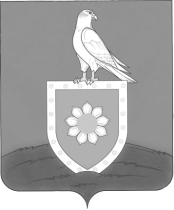 О проведении районного конкурса юных исследователей окружающей средыВ целях активизации деятельности образовательных учреждений по привлечению учащихся к изучению экологического состояния среды обитания и ее сохранения, поддержки учащихся, проявляющих интерес к изучению экологических проблем области и практической деятельности в их решенииПриказываю:Подготовить и провести до 07 октября районный конкурс юных исследователей окружающей среды, утвердить Положение о конкурсе (приложение №1).Утвердить состав организационного комитета и жюри (приложение №2)Контроль за исполнением приказа возложить на старшего методиста МБУ ЦПОО Малосердобинского района Михайлову Т.В.Начальник Управления образованияадминистрацииМалосердобинского района:                                                    И.А. МарменковаПриложение №1к приказу Управления образованияадминистрации Малосердобинского района№ 42 от 14.08.2017Положениео районном конкурсе юных исследователей окружающей средыОбщие положенияЦель КонкурсаЦелью конкурса является привлечение обучающихся образовательных учреждений к работе по изучению проблем экологического состояния окружающей среды и практическому участию в решении природоохранных задач, способствующих экологическому воспитанию школьников, эколого-биологическому образованию и их профессиональному самоопределению.Основные задачи конкурса:• поддержка учащихся, проявляющих интерес к изучению экологических проблем района и практической деятельности в их решении;• внедрение исследовательского метода в педагогическую практику образовательной деятельности учреждений всех типов и видов системы образования области по изучению природных объектов, экологического состояния среды обитания и их сохранению;• установление творческих контактов между педагогами.Организацию и проведение конкурса осуществляет Управление образования  и МБУ ЦПОО Малосердобинского районаУчастники конкурсаВ конкурсе могут принимать участие обучающиеся образовательных учреждений всех типов в возрасте до 18 лет. Вместе с конкурсной работой высылаются:тезисы работы (Приложение 2).Порядок проведенияКонкурс проводится по темам:«Ботаника и экология растений» (исследования, где используются научно обоснованные приёмы возделывания культурных растений; исследования, связанные с применением агротехнических, биологических, механических, физических, химических и других методов защиты растений в открытом и закрытом грунтах; исследования, где используются научно обоснованные приёмы возделывания культурных растений); (исследования биологических и экологических особенностей дикорастущих растений, грибов и лишайников; популяционные исследования растений; изучение флоры и растительности);«Зоология и экология животных» (исследования рыб, земноводных, пресмыкающихся, птиц и млекопитающих; фаунистика и экология различных систематических групп позвоночных; исследование поведения позвоночных животных); (исследования червей, моллюсков, ракообразных, насекомых и паукообразных; фаунистика и экология различных систематических групп беспозвоночных, исследование поведения беспозвоночных животных); (исследования в области содержания и разведения домашних животных, а также диких животных в неволе; лечение и профилактика заболеваний у животных; изучение кормовой базы; оценка качества продукции; гигиенические и экологические аспекты зоотехнии и ветеринарии);«Водная экология и гидробиология» (анализ чистоты водоемов и водотоков физическими и химическими методами, а также применение биологических методов оценки загрязнения воды; изучение действия загрязненной воды на человека).«Региональный конкурс научно-исследовательских и прикладных проектов учащихся старших классов по теме охраны и восстановления водных ресурсов» («Технологии водоподготовки, очистки сточных вод и рационального использования водных ресурсов». «Охрана и восстановление водных ресурсов в бассейне реки Волги» им. профессора В. В. Найденко для конкурсантов, проживающих на территории Волжского бассейна. «Вода и климат». «Моря и океаны». «Лучший инновационный проект» с использованием современных научно-исследовательских методов проектной деятельности, применением информационных и других инновационных технологий и направленный на модернизацию сферы водопользования». См Положение о конкурсе).«Окружающая среда и экология человека» (анализ загрязнения воздуха физическими и химическими методами, а также применение биоиндикационных методов для оценки загрязнения воздуха; изучение влияния загрязненного воздуха на организм человека); (оценка экологического состояния ландшафта; физико-географические исследования; исследования физических, химических и биологических свойств почвы; анализ антропогенного загрязнения почв и грунтов и его влияния на организм человека);«Практическая природоохранная деятельность» (юниорский лесной конкурс «Подрост» («За сохранение природы и бережное отношение к лесным богатствам»)) (оценка экологического состояния ландшафта); (рассматриваются работы, отражающие личное действие в решении проблемы сохранения природы – охрана лесов от пожаров; организация и проведение разнообразных природоохранных акций; защита леса от вредителей и болезней, включая биологические способы - привлечение птиц, расселение муравьев и др.; пропаганда знаний о лесе и др.); (школьные лесничества в условиях модернизации образования (представление опыта (в т.ч. инновационного) работы региона, учреждения, руководителя объединения по организации и содержанию деятельности школьных лесничеств, направленного на развитие интересов и профессиональное самоопределение детей и подростков).Материалы исследовательской деятельности предоставить в Управление образования Малосердобинского района, МБУ ЦПОУ Малосердобинского района до 7октября 2017 гКонкурсные материалы оформляются в соответствии с требованиями (Приложение 1). Тексты представляются на бумажном и электронном носителях.  Учебно-исследовательская работа должна быть представлена от имени одного автора. Изменение в составе авторов в ходе конкурса не допускается.Порядок награжденияПобедители награждаются ценными призами и почетными грамотами Управления образования администрации Малосердобинского района.(При условии финансирования муниципальной программы «Развитие образования в Малосердобинском районе на 2014-2020 годы»)Приложение 1Требования к оформлению конкурсного материала	-Учебно-исследовательская работа должна иметь:•	титульный лист, на котором обязательно указываются: название
образовательного учреждения, при котором выполнена работа,
регион и населенный пункт, название детского объединения, 
тема работы, фамилия, имя, отчество автора (-ов), класс, фамилия, имя, отчество руководителя работы (полностью), год выполнения работы;•	содержание   (оглавление),    перечисляющее   нижеупомянутые
разделы (с указанием страниц).В структуре изложения содержания работы должно быть представлено:введение, где должны быть четко сформулированы цель и
задачи работы, степень изученности проблемы, сделан краткий
литературный обзор, обоснована актуальность исследования, а
также указаны место и сроки проведения исследования, при необходимости дана физико-географическая характеристика района исследования и режим хозяйственного использования территории;методика исследований (описание методики сбора материалов, методы первичной и статистической обработки собранного материала);результаты исследований и их анализ (обязательно приведение
всех численных и фактических данных с анализом результатов 
их обработки);выводы, где приводятся краткие формулировки результатов работы, в соответствии с поставленными задачами;заключение, где могут быть отмечены лица, принимавшие участие в выполнении и оформлении работы, намечены дальнейшие перспективы работы, указаны практические рекомендации,
вытекающие из данной исследовательской работы;список использованной литературы, оформленный в соответствии с правилами составления библиографического списка. В тексте работы должны быть ссылки на использованные литературные источники.2. Фактические и численные данные, имеющие большой объем, а так же  рисунки, диаграммы, схемы, карты, фотографии и т.д. могут быть вынесены в конец работы – в приложения или представлены отдельно.3. Все приложения должны быть пронумерованы, озаглавлены и обеспечены ссылками. Картографический материал должен иметь условные обозначения и масштаб.      Текст работы должен быть четко напечатан на компьютере (Формат листа А-4, шрифт 12 или крупнее через 2 интервала) и распечатан. Работа должна быть аккуратно оформлена, страницы пронумерованы и скреплены. Объем работы не ограничен.Приложение 2Требования к оформлению тезисов конкурсных работТезисы должны содержать:название темы работы,Ф. И. О. автора (полностью),класс,название учреждения образования, где выполнена работа,Ф. И. О. руководителя работы (полностью), должность, место работы.Пример:Пресноводная фауна озера Белое и ее связь с факторами окружающей среды.Егоров Константин, 10 класс,эколого-биологический центр,г. Кузнецк Пензенской областиРуководитель: Сергеев Петр Иванович,педагог дополнительного образования (для УДОД),учитель биологии и т.д. (для общеобразовательного учреждения).Далее следует текст тезисов (объемом 1-2 страницы). Текст должен быть набран на компьютере (формат листа А – 4, шрифт 12 или крупнее, интервал - 1,5).В тезисах необходимо отразить цель, задачи, методику исследования, основные результаты, полученные в результате проведенных исследований, выводы.Приведение всех фактических и численных данных в тезисах не требуется. Допустимо использование иллюстративных материалов, если это необходимо для отражения сути работы.Тезисы представляются одновременно с заявкой и конкурсной работой.	Приложение №2к приказу Управления образованияадминистрации Малосердобинского района№ 42 от 14.08.2017Состав организационного комитетаПредседатель: Черняева В.С.– директор МБУ ЦПОО  Малосердобинского районаЧлены оргкомитета: Михайлова Т.В.-  ст. методист МБОУ ЦПОО Малосердобинского районаЛогинова Н.А.- методист МБУ ЦПОО  Малосердобинского районаГрунина Н.А. - методист МБУ ЦПОО   Малосердобинского района Состав жюриМихайлова Т.В.-  ст. методист МБОУ ЦПОО Малосердобинского района, председательЛогинова Н.А.- методист МБУ ЦПОО  Малосердобинского районаПчелинцева Г.Е. – рук. РМО учителей биологии и химииУПРАВЛЕНИЕ ОБРАЗОВАНИЯ АДМИНИСТРАЦИИМАЛОСЕРДОБИНСКОГО РАЙОНА ПЕНЗЕНСКОЙ ОБЛАСТИПРИКАЗот14 августа 2017 года№42с. Малая Сердобас. Малая Сердобас. Малая Сердобас. Малая Сердоба